忻州市红十字会抗击疫情捐赠情况公示第（六）期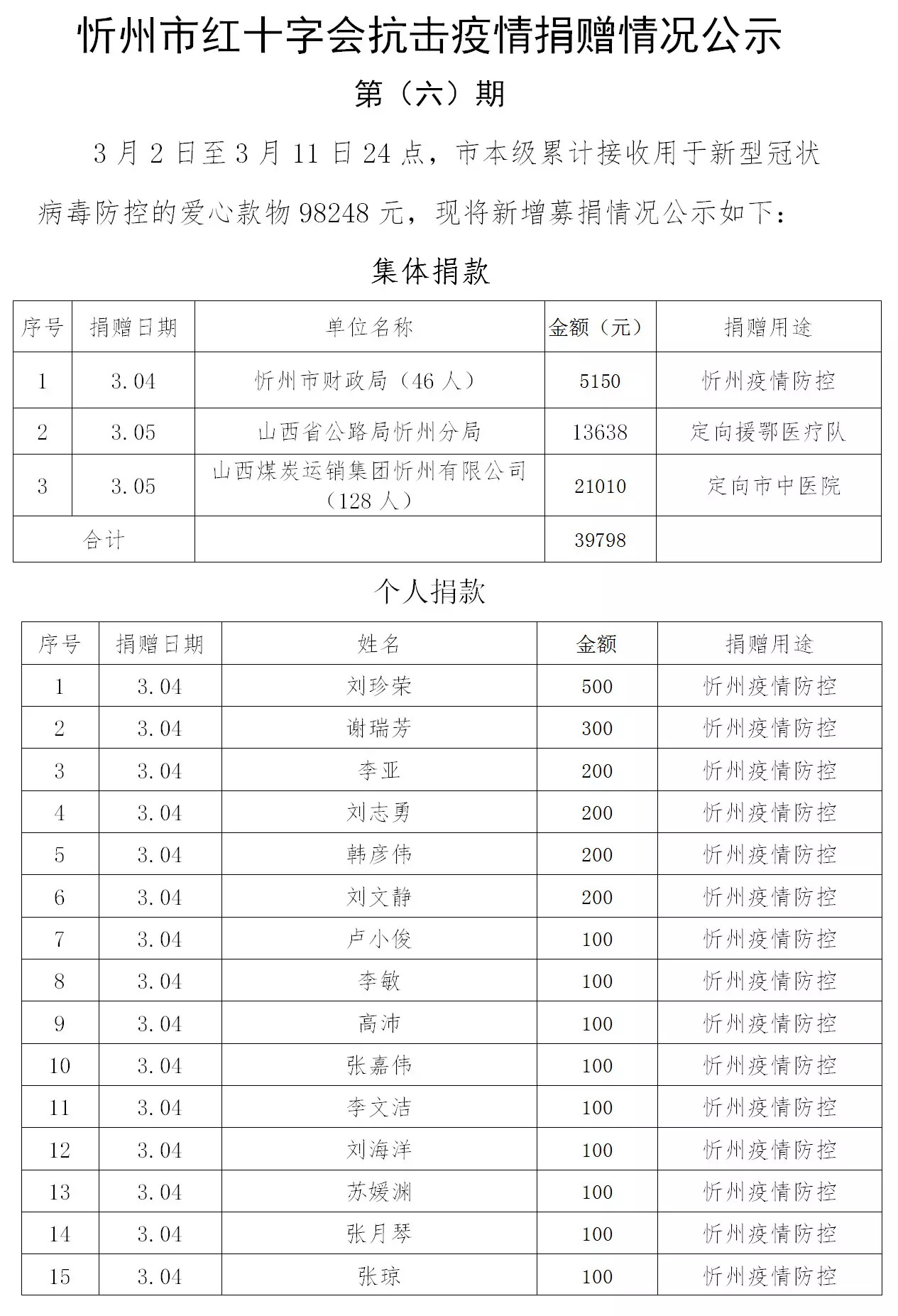 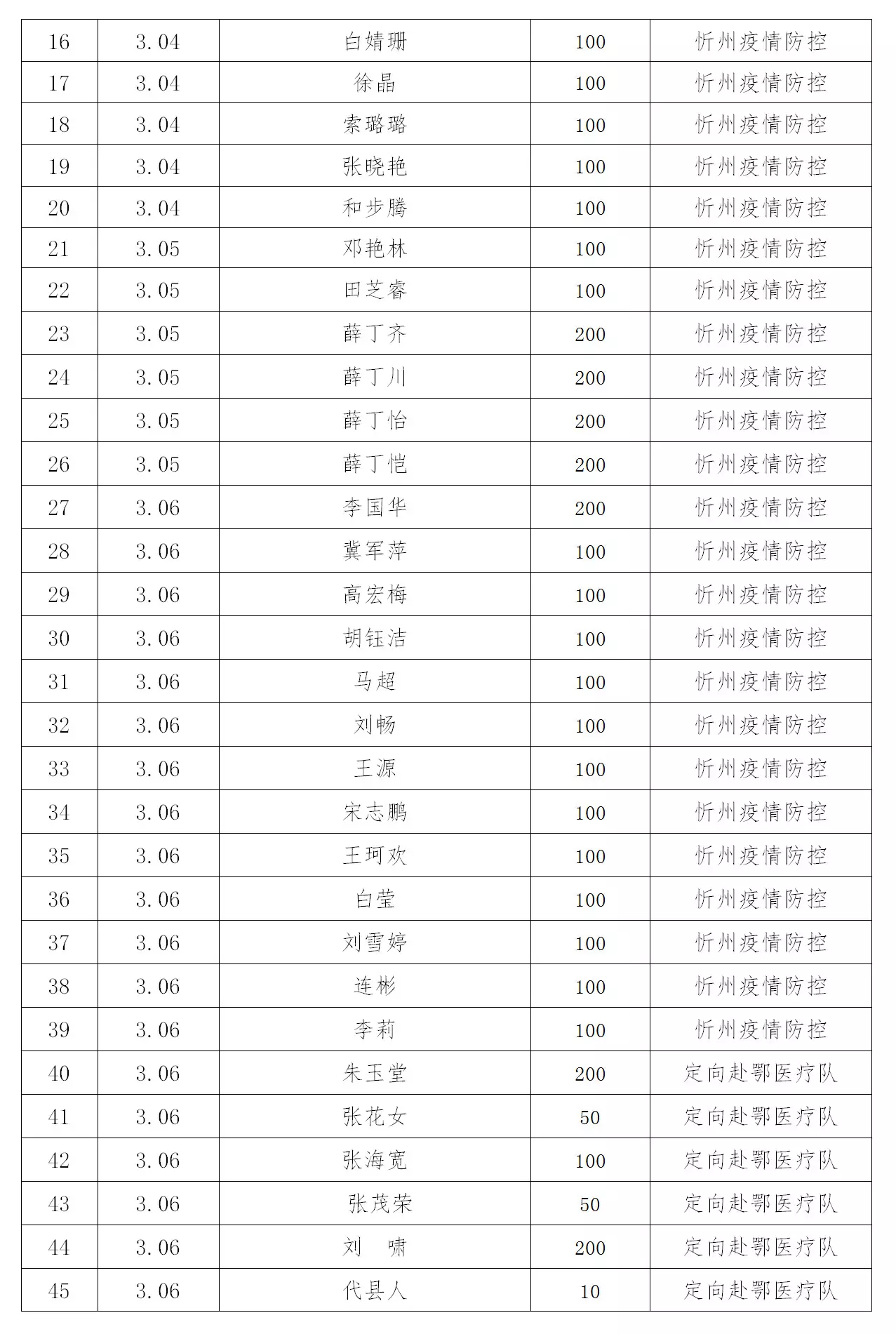 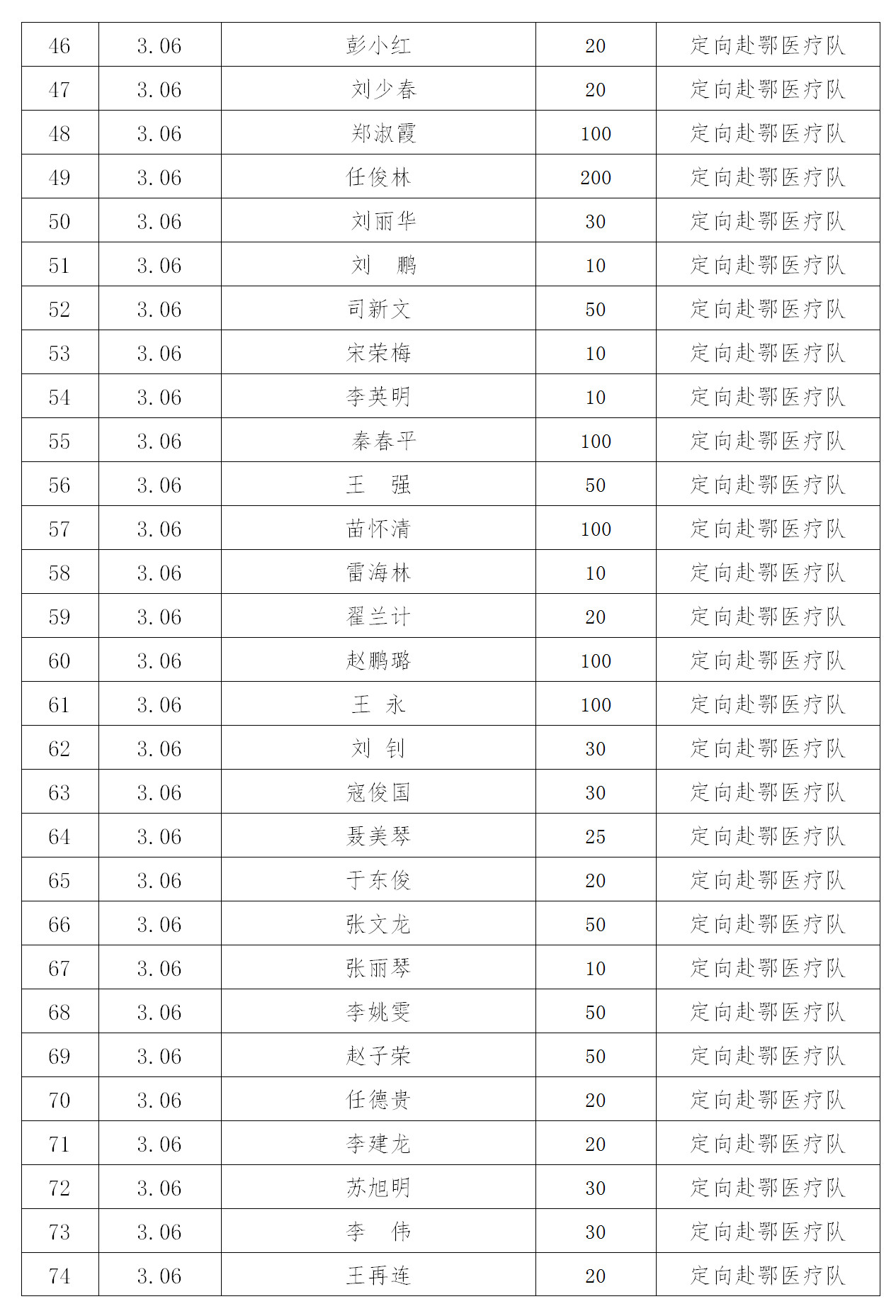 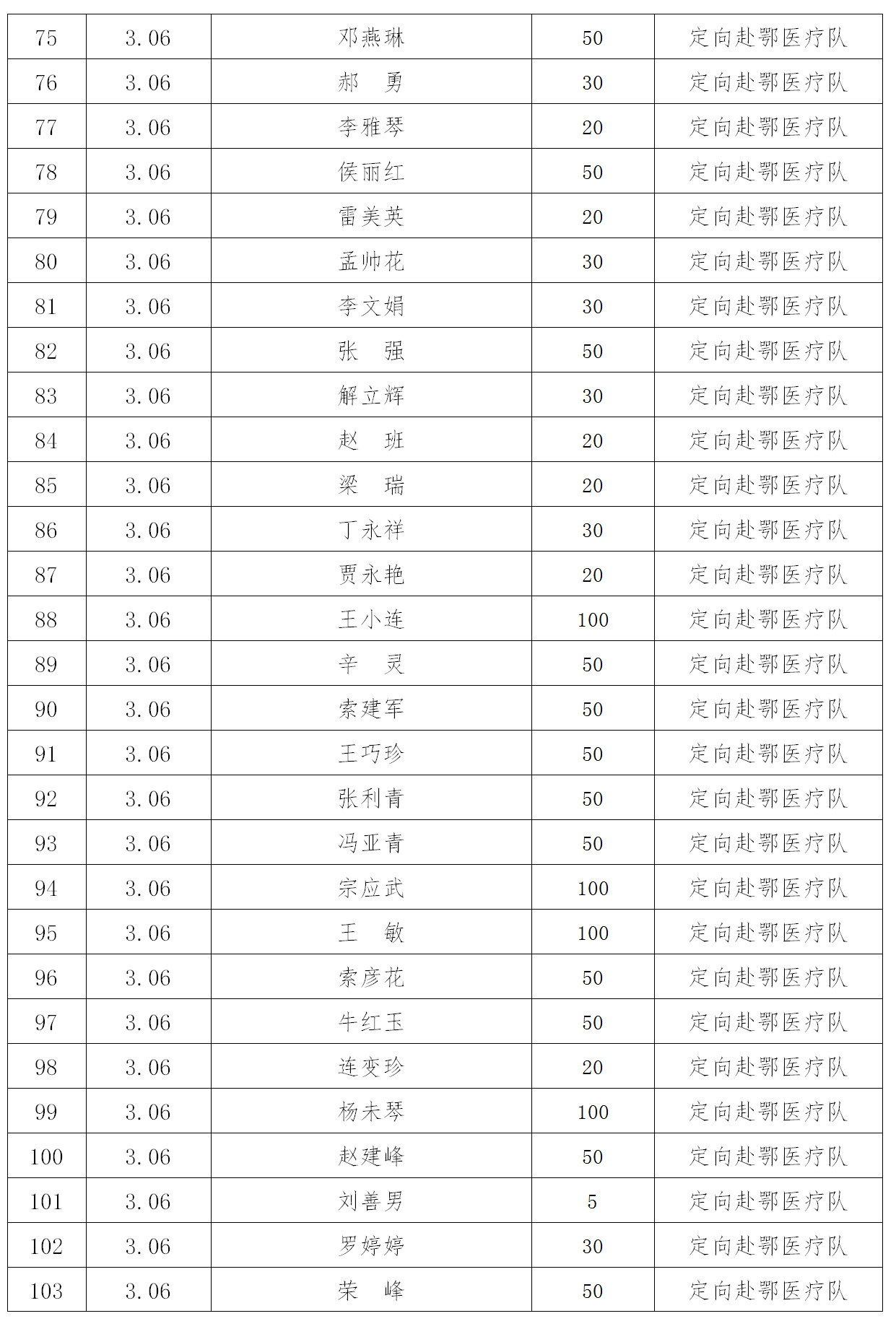 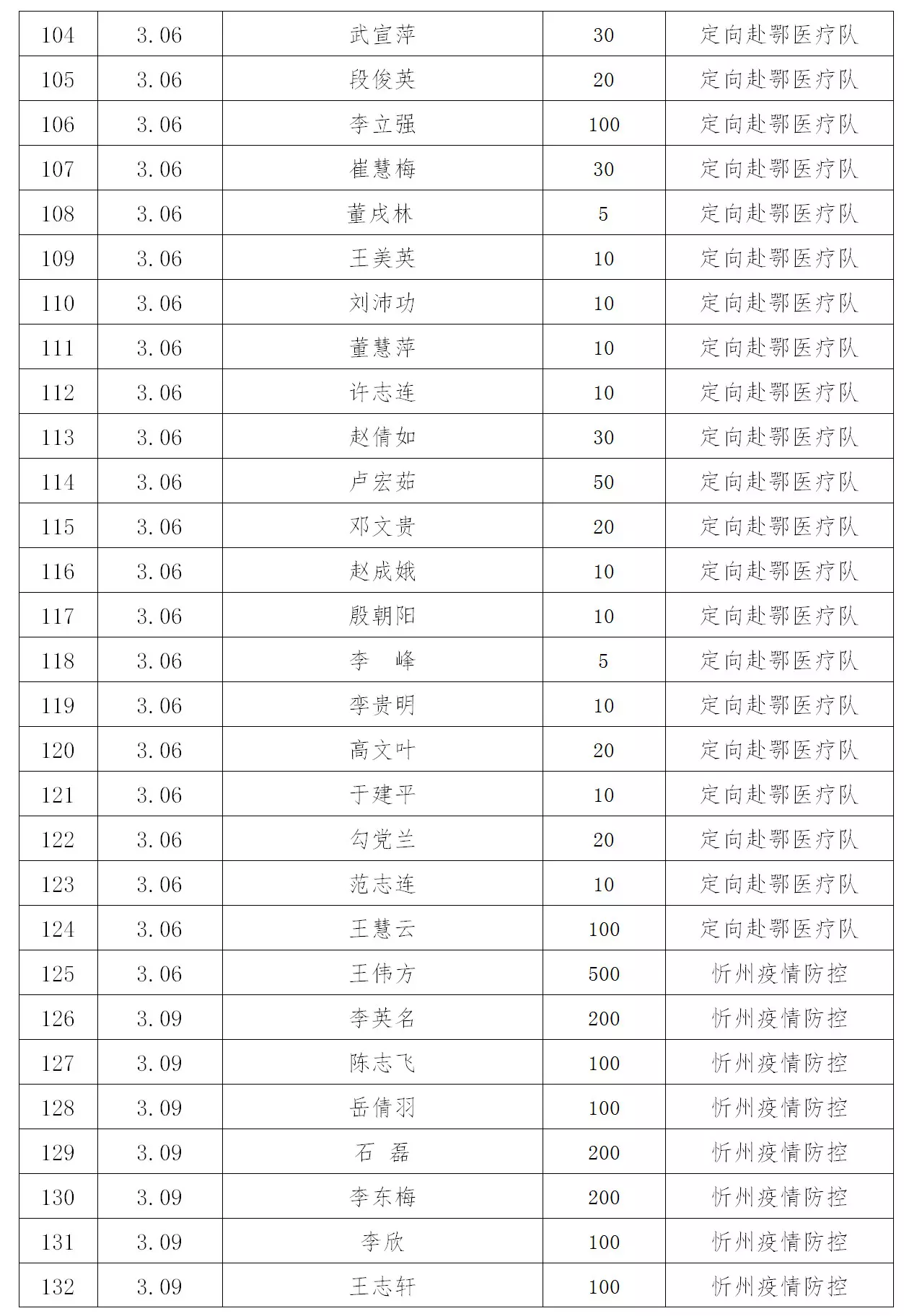 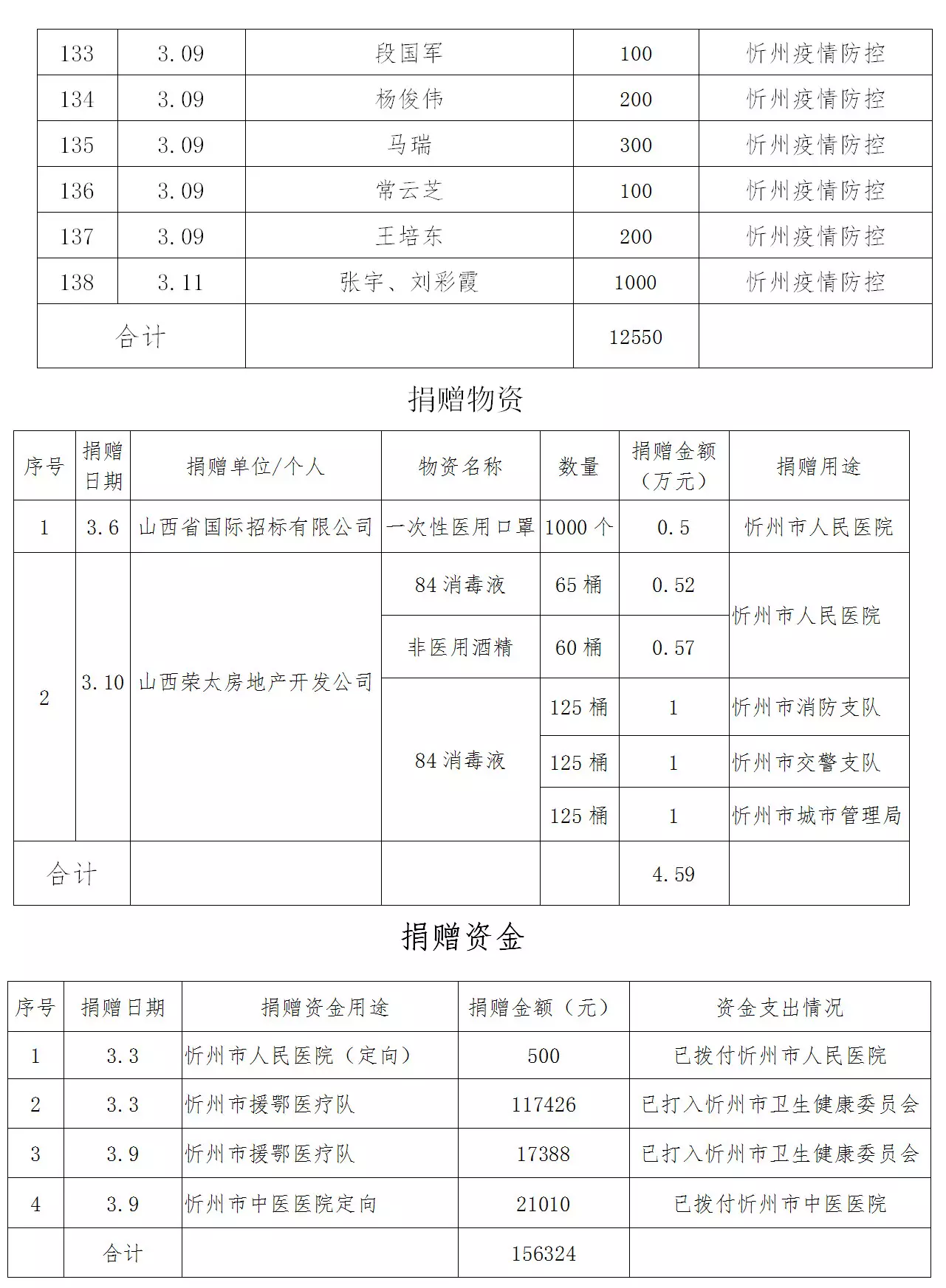 